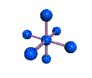 أكملي الجدول التالي على حسب  المطلوب ؟؟ماهي خواص  الألكانات  :اسم الألكانعدد ذرات الكربونالصيغة الجزيئيةالصيغة البنائيةالصيغة البنائية المكثفةتنتهي بالمقطعنوع الروابط بين الكربون الوحدة المتكررة الصيغة العامة امثلة من حياتنا اليومية 